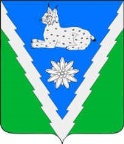 АДМИНИСТРАЦИЯ МЕЗМАЙСКОГО СЕЛЬСКОГО ПОСЕЛЕНИЯАПШЕРОНСКОГО РАЙОНАПОСТАНОВЛЕНИЕот 30 октября 2023 года                                                                                   № 113п. МезмайО внесении изменений в постановление администрации Мезмайского сельского поселения Апшеронского района от 06 июля 2023 года № 71 «Об утверждении Положения «О добровольной народной дружине по охране общественного порядка на территории Мезмайского сельского поселения Апшеронского района»         В целях реализации положений Федерального закона от 02 апреля 2014 года № 44-ФЗ «Об участии граждан в охране общественного порядка», на основании Федерального закона  от 6 октября 2006 года № 131-ФЗ  «Об   общих принципах организации местного самоуправления в Российской Федерации», п о с т а н о в л я ю:Внести изменения в приложение № 2 «Состав добровольной народной дружины по охране общественного порядка на территории Мезмайского сельского поселения Апшеронского района» к постановлению администрации Мезмайского сельского поселения Апшеронского района от  06 июля 2023 года № 71 «Об утверждении Положения «О добровольной народной дружине по охране общественного порядка на территории Мезмайского сельского поселения Апшеронского района» (прилагается)         2. В десятидневный срок со дня подписания постановления уведомить о внесенных изменениях отдел МВД России по Апшеронскому району. 3. Общему отделу администрации Мезмайского сельского поселения Апшеронского района разместить настоящее постановление на информационных стендах администрации, а также на официальном сайте администрации Мезмайского сельского поселения Апшеронского района в информационно-телекоммуникационной сети «Интернет».        4. Контроль за выполнением настоящего постановления оставляю за собой.         5. Постановление вступает в силу со дня его подписания.Глава Мезмайского сельского поселения Апшеронского района                                                                         А.А. ИванцовПриложение № 1к постановлению администрацииМезмайского сельского поселенияАпшеронского районаот 30.10.2023г. № 113Приложение № 2к постановлению администрацииМезмайского сельского поселения Апшеронского района                                                                          от 06.07.2023 г. № 71СОСТАВдобровольной народной дружины по охране общественного порядка на территории Мезмайского сельского поселения Апшеронского районаГлава Мезмайского сельского поселения Апшеронского района                                                                       А.А. Иванцов№ п/пФ.И.О. члена добровольной народной дружиныДолжность1.Олефиренко Сергей ВалентиновичКомандир народной дружины2.Лысенко Андрей НиколаевичЧлен добровольной народной дружины, преподаватель МКОУ СОШ №273.Закакуев Никита МихайловичЧлен добровольной народной дружины, казак Мезмайско-Темнолесского хуторского казачьего общества